Фирменный магазин ОАО «Гомельстройматериалы»АКЦИЯ для физических лицРАССРОЧКА до 12 месяцев на стеновые материалы!!!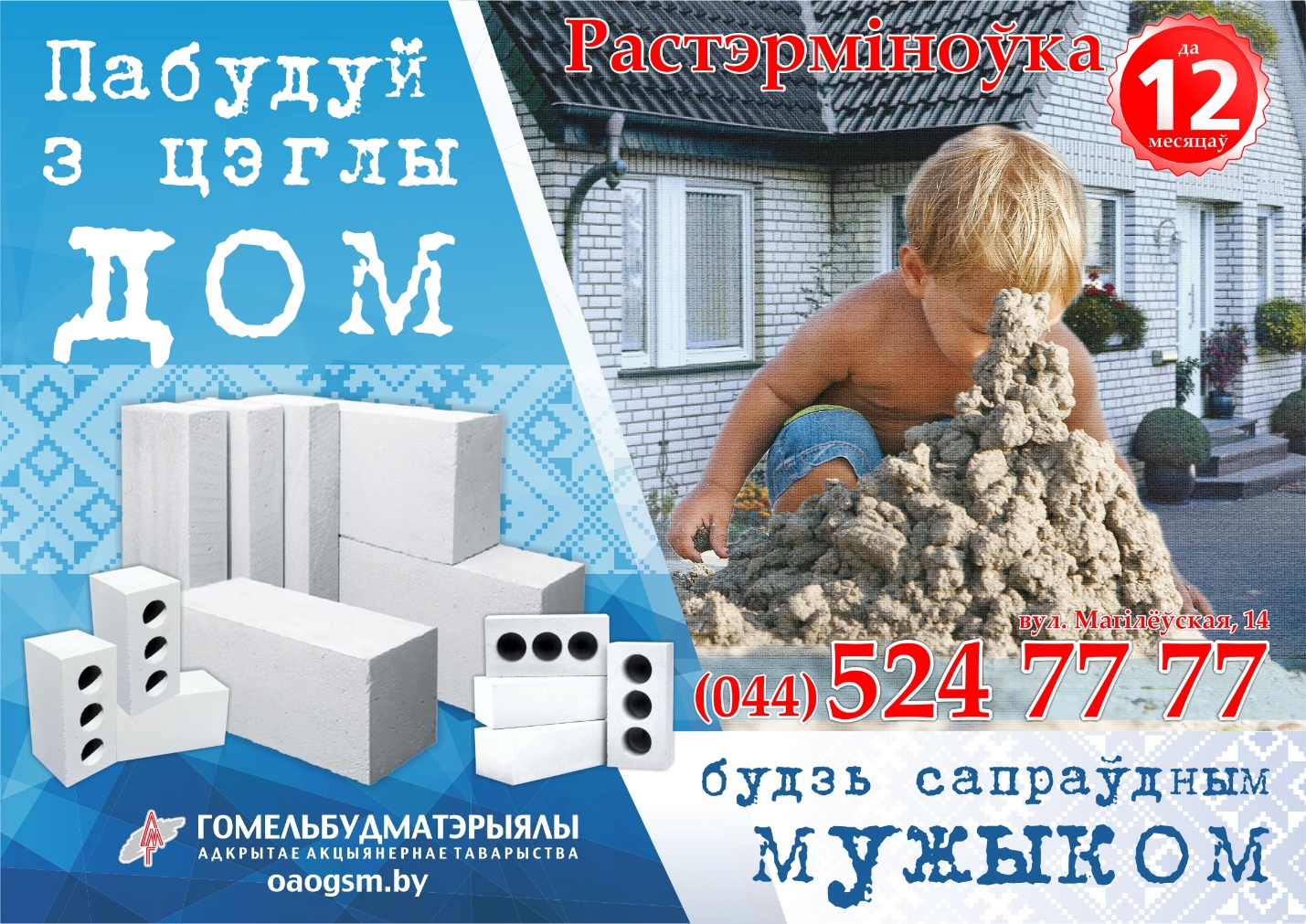 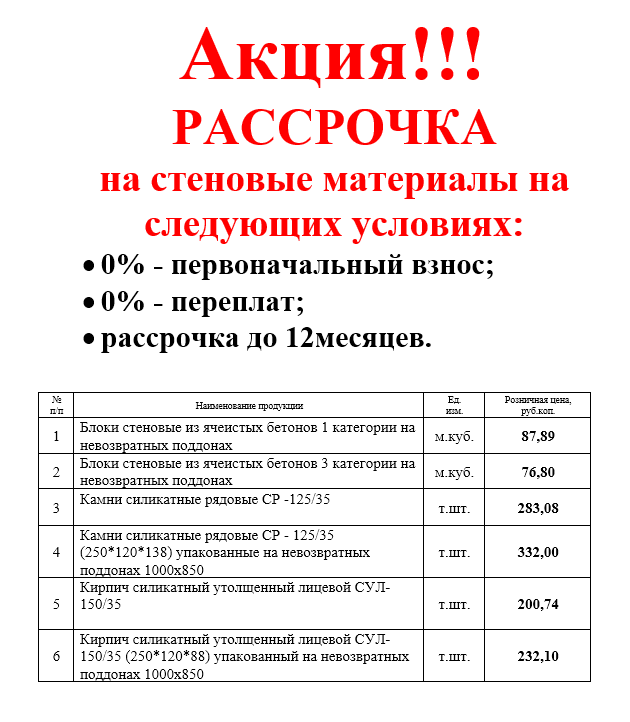 Фирменный магазин находится по адресу:г. Гомель, ул. Могилевская, 14.График работы магазина:с 8-00 до 19-30 без выходных. Тел. 59-51-45С 1 декабря 2018 года проводится АКЦИЯ: "Оплати сейчас забери в начале сезона" на блоки из ячеистого бетона.УСЛОВИЯ АКЦИИ:- Специальная зимняя цена-100% оплата до 31 декабря- Бесплатное хранение до 31 мая.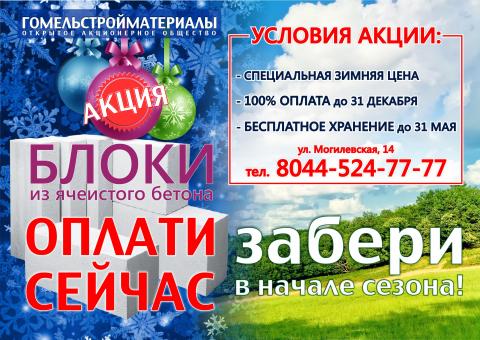 Акция!Блоки из ячеистого бетона 1 категории, размеры блоков 600х250х250, 600х200х250, 625х200х250 по новой цене 79,08 руб. Количество блоков ограниченно!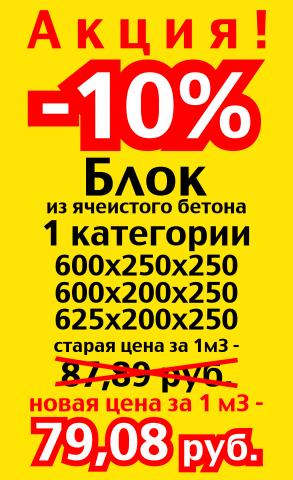 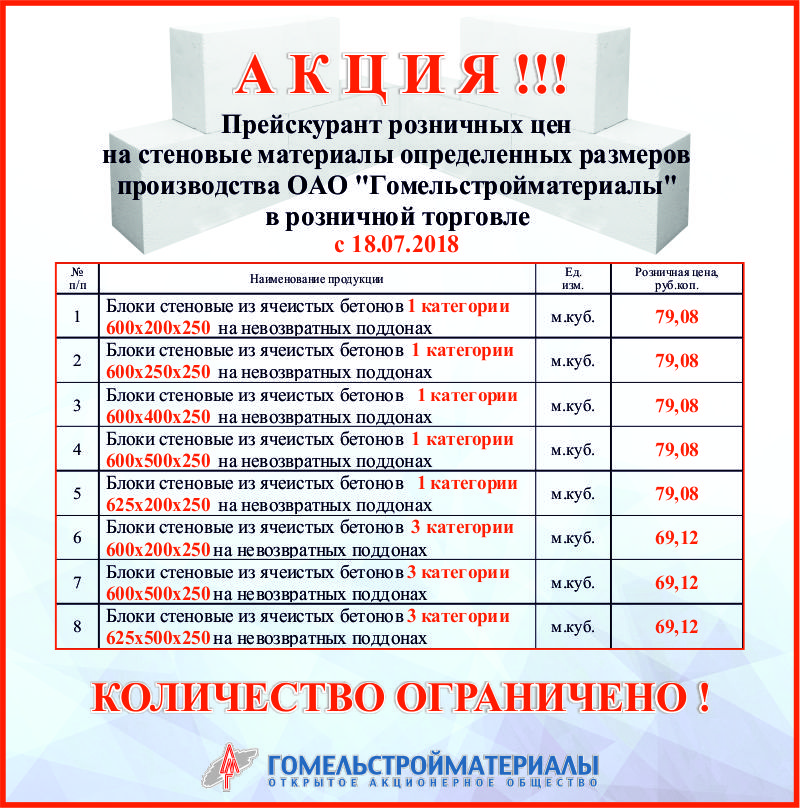 